Publicado en Madrid el 27/09/2021 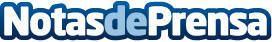 Riot Games y Netflix revelan el primer tráiler de la serie animada ArcaneSe estrenará el próximo 7 de noviembre a las 3am hora española. Arcane se emitirá en tres actos de tres capítulos cada unoDatos de contacto:Francisco Diaz637730114Nota de prensa publicada en: https://www.notasdeprensa.es/riot-games-y-netflix-revelan-el-primer-trailer Categorias: Juegos Televisión y Radio Cómics http://www.notasdeprensa.es